领导批示：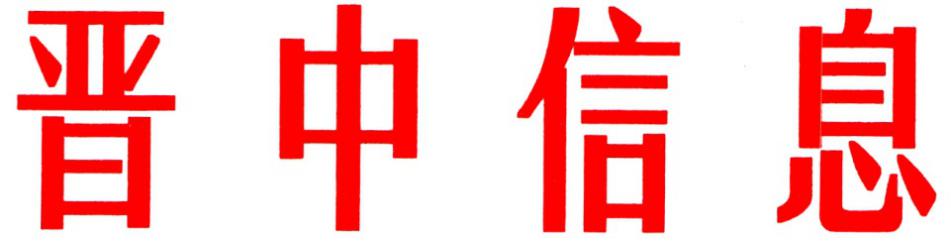 每日汇报（202）中共晋中市委办公室                     2023年9月26日〔贯彻落实市委五届六次全会精神专刊〕和顺县锚定目标笃行实干书写高质量转型发展优异答卷和顺县聚焦市委五届六次全会提出的加快转型发展“156”战略举措，理思路、明方向、鼓干劲，以“干在实处、走在前列”的信心和决心，奋力书写“高质量转型”优异答卷，绘好“幸福和顺”美丽图景。一、细照笃行，在“五个发挥更大作用”中贡献和顺力量。一是坚持稳中求进总基调。将推动经济运行整体好转摆在经济工作的突出位置，稳总量、稳增速、稳人均GDP，力争地区生产总值同比增长6.5%以上，以稳求进、以进稳固，实现经济运行质量双升。二是做大做强特色优势产业。大力推进“十百万”工程，培育壮大专精特新企业，推动银圣科技与太钢集团产业链深度融合、延伸互补。按照市委“当好标兵、做好示范”要求，加快实现甲醇汽车“235”目标，助力晋中国家级甲醇经济示范区领跑转型发展新赛道。三是是推进文旅康养产业全县域、全链条、全要素高质量发展。坚持在传承中保护、在保护中开发、在开发中创新，加强对12处省级以上非物质文化遗产和328处历史文物遗产保护利用，以办好“中国·和顺牛郎织女爱情文化节”“许村国际艺术文化节”为牵引，加快建设国际知名文化旅游目的地。四是促进城乡相互支撑、融合发展。坚持将城乡融合发展作为促进县域高质量发展和全面推动乡村振兴有效路径，加快推动城乡一体化进程，主动融入太晋一体化发展战略部署，加速推进总投资8.6亿元的10个城建项目、总投资3.09亿元的191个乡村振兴衔接项目，打造乡村振兴“和顺样板”。五是全面加强生态环境保护。坚持治山治水治气治城一体推进，河（湖）长制、林长制、田长制一体推进，全面实施好投资4.5亿元的“四化两提”专项行动，全面稳妥推进碳达峰碳中和，擦亮“华北豹第一县”名片，切实把生态优势转化为高质量发展竞争优势。二、久久为功，在加快转型发展中展现和顺作为。一是树牢产业振兴“支柱”。聚焦“三新一高”，加快推进与国家重点实验室共建“高校科研平台延伸基地”“科技成果转化基地”。大力实施“风光倍增”工程，重点抓好总投资148亿元的阳煤泊里等10座煤矿的智能化、绿色化、安全化建设，不断激发现代化产业发展澎湃动能。二是把准基础支撑“脉搏”。深入开展“市场主体提升年”活动，发挥行业主体带头作用，不断挖掘新的市场主体增长点，实现市场主体增长16%以上，打造稳就业、扩就业、促增收的“主力军”。对照“三无”“三可”要求，深入推进“承诺制+标准地+全代办”改革，全面推行政务服务“一网全办好”和“一枚印章管审批”，创新推出“顺税到家”特色服务品牌，打造一流营商环境。三是捋顺抓手牵引“经络”。用足用活省委招商“十二式”、市委“6个转化”方法路径，进一步开放“东大门”、融入京津冀，确保签约引进亿元以上项目10个，实现签约引资60亿元以上。以全面实施“十大工程”为抓手，大力发展“特”“优”农业，重点打造康养、酿造、和牛三大专业镇，全力打造高端产业集聚区、改革创新示范区。四是激活动力驱动“源泉”。开拓对外开放大视野，发挥教育、科技、人才基础支撑作用，推动高新技术企业保有量突破15家，加快建设全市创新高地和人才高地。以“三个一批”为牵引，持续做大做强开发区规模、做优做畅基础设施、做精做深项目引进，全力实施好总投资302.3亿元的105个重点项目，特别是玉晶等光伏玻璃项目，确保各项经济社会发展指标稳居全市第一方阵。五是夯实安全保障“基础”。持续深化重点领域安全整治，强化信访维稳和社会治安管控，着力提升社会治理法治化水平，确保社会大局和谐稳定。全面开展耕地保护整治提升专项行动，确保耕地32.43万亩、永久基本农田29.88万亩稳定不减少。抓实意识形态工作，在全面加强新时代的主流思想舆论宣传中，讲好“和顺故事”、传播“和顺声音”、打造“和顺之韵”。三、奋楫争先，在全面加强党建引领中彰显和顺担当。一是把准党建引领方向。全面组织好学习贯彻习近平新时代中国特色社会主义思想主题教育，坚定贯彻新时代党的建设总路线总要求，加强县委对全县经济工作和转型工作的领导，确保和顺转型发展始终沿着正确的轨迹前行，切实把党中央和省委、市委各项决策部署落实落细。二是加强党建引领保障。坚持把纪检和组织“双轮驱动”一体贯通，“三不腐”一体推进，紧紧围绕全面从严治党主题主线和中心工作，以严的基调正风肃纪反腐，切实做到真管真严、长管长严。坚持在转型发展主战场上，评价干部、识别干部、考验干部、使用干部，树立鲜明干事创业用人导向，激励干部担当作为。三是提升党建引领水平。持续深化“抓促提”专项行动，树立大抓基层的鲜明导向，特别是聚焦“双百双创”，引导广大党员干部勇于对标一流、学习一流、争创一流、成为一流，切实把党的政治优势、组织优势、群众优势，最大程度转化为加快高质量发展、推动高效能治理的最大胜势，以高质量党建引领高质量转型发展。（市委办信息科根据和顺县委报送信息整理） 如有批示或需详情，请与市委办公室信息科联系。    电话：2636111  主送：市委、市人大常委会、市政府、市政协负责同志。抄送：各县（区、市）党委、政府，市直相关单位。